Grade 8.  Worksheet. «Blood and its function»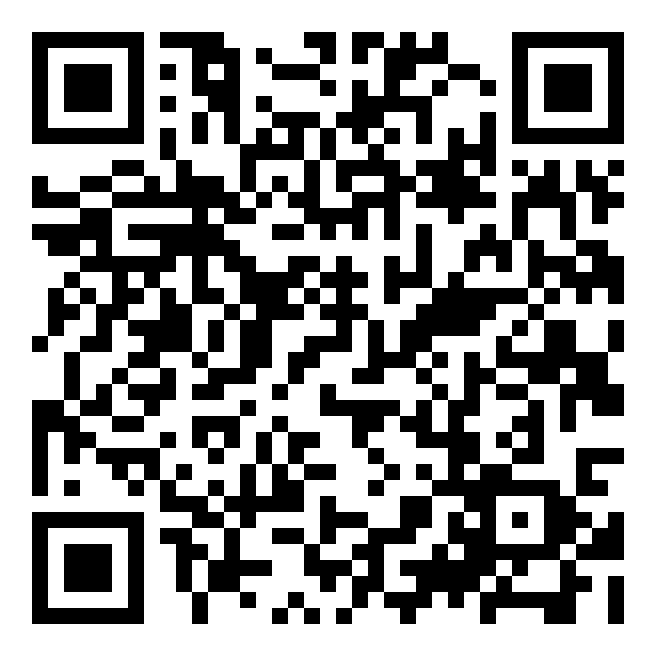 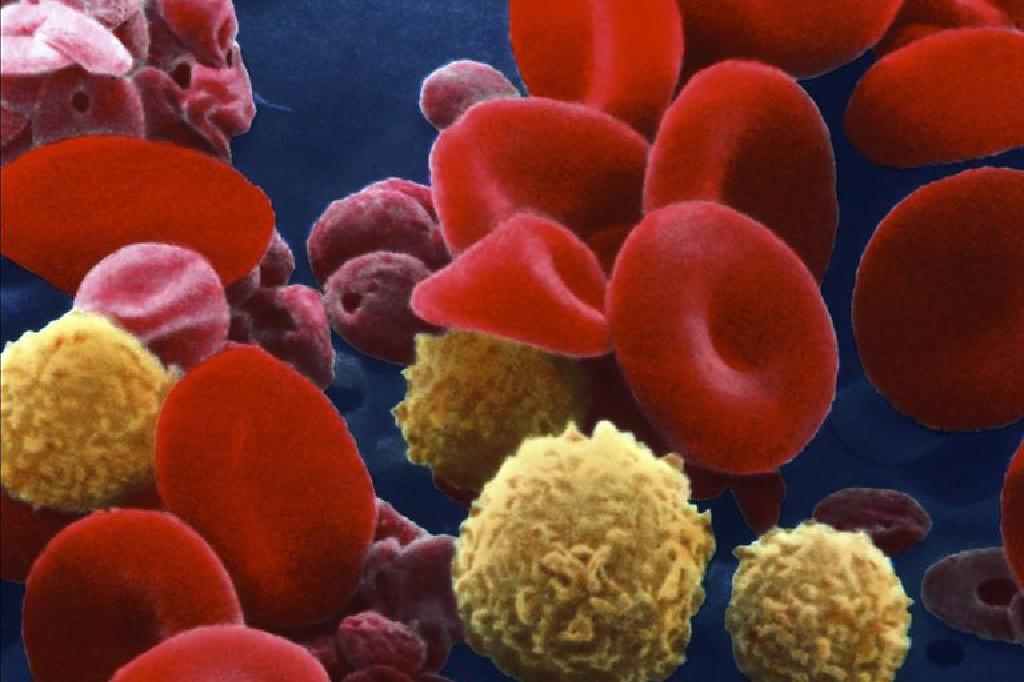 